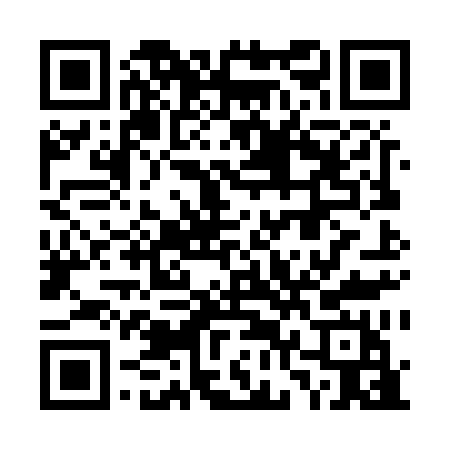 Prayer times for West Peterborough, New Hampshire, USAMon 1 Jul 2024 - Wed 31 Jul 2024High Latitude Method: Angle Based RulePrayer Calculation Method: Islamic Society of North AmericaAsar Calculation Method: ShafiPrayer times provided by https://www.salahtimes.comDateDayFajrSunriseDhuhrAsrMaghribIsha1Mon3:275:1312:524:568:3010:162Tue3:285:1412:524:578:3010:163Wed3:295:1512:524:578:3010:164Thu3:305:1512:534:578:3010:155Fri3:315:1612:534:578:2910:146Sat3:325:1612:534:578:2910:147Sun3:335:1712:534:578:2910:138Mon3:345:1812:534:578:2810:129Tue3:355:1912:534:578:2810:1110Wed3:365:1912:534:578:2710:1111Thu3:375:2012:544:578:2710:1012Fri3:385:2112:544:578:2610:0913Sat3:395:2212:544:578:2610:0814Sun3:415:2212:544:578:2510:0715Mon3:425:2312:544:568:2410:0616Tue3:435:2412:544:568:2410:0417Wed3:445:2512:544:568:2310:0318Thu3:465:2612:544:568:2210:0219Fri3:475:2712:544:568:2110:0120Sat3:495:2812:544:568:2110:0021Sun3:505:2912:544:558:209:5822Mon3:515:3012:544:558:199:5723Tue3:535:3112:544:558:189:5524Wed3:545:3212:544:558:179:5425Thu3:565:3312:544:548:169:5326Fri3:575:3412:544:548:159:5127Sat3:595:3512:544:548:149:5028Sun4:005:3612:544:538:139:4829Mon4:025:3712:544:538:129:4630Tue4:035:3812:544:538:119:4531Wed4:055:3912:544:528:099:43